REPUBLICA DOMINICANA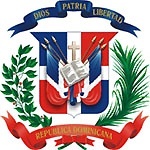 MINISTERIO DE OBRAS PÚBLICAS Y COMUNICACIONES“Año de la Atención Integral  a la Primera Infancia”24 de Febrero del 2016.-Santo Domingo, Rep. Dom.                                                                                                           Sres: Ciudad.-  Ref: MOPC-CMC- 05/2016Adquisición de Materiales para ser utilizados en el MOPC.Distinguidos Señores:Cortésmente, les invitamos a participar del proceso de compra de  referencia. A tal efecto, anexamos las Especificaciones Técnicas con el detalle de los requerimientos.Las Ofertas se recibirán del 24/02/2016 al 26/02/2016 en sobre cerrado. Cualquier información adicional comunicarse con el Departamento de Compras y Contrataciones al tel. 809-565-2811 Ext. 2906 o al e-mail compras@mopc.gob.do.Atentamente,LIC. JUAN CARLOS MEJÍA    Sub-Director de Compras